     U.S. INTERNATIONAL CHRISTIAN ACADEMY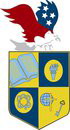 is an independent, international autonomous global high school institutionServing students since 2001Owned and Operated by Teachers25 years of experience in Teaching and Administrationwww.USICAhs.orgadmin@USICAhs.org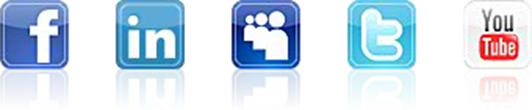 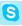 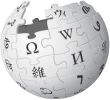 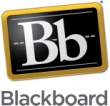 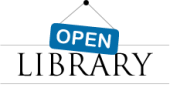 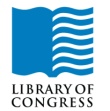 Chapter 1 Linear Relations and Functions Chapter 2 Systems of Equations and InequalitiesChapter 3 The Nature of GraphsChapter 4 Polynomial and Rational FunctionsChapter 5 The Trigonometric FunctionsChapter 6 Graphs of Trigonometric FunctionsChapter 7Trigonometric Identities and EquationsChapter 8 Vectors and Parametric EquationsChapter 9 Polar Coordinates and Complex NumbersChapter 10 ConicsChapter 11 Exponential and Logarithmic FunctionsChapter 12 Sequences and SeriesChapter 13 Combinations and ProbabilityChapter 14 Statistics and Data AnalysisE. Methodology1. Mathematical Proofs: A Transition to Advanced Mathematics (3rd Edition) (Featured Titles for Transition to Advanced Mathematics) [Hardcover]2. Advanced Mathematical Concepts [Hardcover] Berchie W. Gordon-Holliday, L. E. Yunker, Glen D. Vannatta  and F. Joe Crosswhite (Authors)3. Mathematical Reasoning: Writing and Proof Paperback–  by Ted Sundstrom(Author)H) Web Reference: www.math.comhttp://www.calculatorsoup.com/calculators/math/www.math.tamu.edu/mathlinks.htmlwww.mathworld.wolfram.comwww.warez-files.com/Advanced-Engineering-Mathematicswww.testprepreview.com/modules/mathematics3.htmwww.webmath.comwww.homeschoolmath.nethttp://www.homeworksimplified.comwww.homeschoolmath.nethttp://school.discoveryeducation.com/homeworkhelp/webmath/http://www.cut-the-knot.org/content.shtmlhttp://tutorial.math.lamar.edu/Extras/AlgebraTrigReview/AlgebraTrigIntro.aspxhttp://www.sosmath.com/http://www.ams.org/mathscinethttp://www.aaamath.comhttp://www.algebrahelp.comI.  Journals:Advances in Applied MathematicsAdvances in Difference EquationsAdvances in Differential EquationsAdvances in MathematicsAdvances in Theoretical and Mathematical PhysicsAlgebra & Number TheoryAlgebraic & Geometric TopologyAmerican Journal of MathematicsAmerican Mathematical MonthlyAnalysis and ApplicationsJ. Magazines:Math HorizonsMillennium Mathematics K. Organizations:National Council of Teachers of Mathematics (N.C.T.M.)M. Comprehensive Reading Plan Students are required to read at least 1 book or their equivalent during each classas independent reading at-home. Students must also read for 30 minutes at home as part of their daily homework assignment in all subjects. Check your Class Reading Assignment at www.USICAhs.org/CURRICULUM  and check free ebooks at www.openlibrary.org .Text Book DescriptionPublication Date: May 9, 2003 | ISBN-10: 0078608619 | ISBN-13: 978-0078608612 | Edition: 6 Advanced Mathematical Concepts provides comprehensive coverage of all the topics covered in a full-year Pre-calculus course. Its unique unit organization readily allows for semester courses in Trigonometry, Discrete Mathematics, Analytic Geometry, and Algebra and Elementary Functions. Pacing and Chapter Charts for Semester Courses are conveniently located on page T4 of the Teacher Wraparound Edition.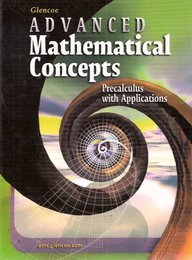 ACADEMIC MISCONDUCT:Academic misconduct includes cheating (using unauthorized materials, information, or study aids in any academic exercise), plagiarism, falsification of records, unauthorized possession of examinations, intimidation, and any and all other actions that may improperly affect the evaluation of a student’s academic performance or achievement, or assisting others in any such act or attempts to engage in such acts. Academic misconduct in any form is inimical to the purposes and functions of the school and therefore is unacceptable and prohibited.Any faculty member, administrator or staff member may identify an act of academic misconduct and should report that act to the department head or administrative supervisor.Students violating the standards of academic honesty are subject to disciplinary action including reduction of a grade(s) in a specific course, assignment, paper, or project; a formal or informal reprimand at the professorial, dean, or academic vice president level; expulsion from the class in which the violation occurred; expulsion from a program; or expulsion from the school.U.S. International Christian Academy © 2013 Revised on JUNE 21, 2013 USICA CopyrightU.S.I.C.A. Course Outline/SyllabusU.S.I.C.A. Course Outline/SyllabusU.S.I.C.A. Course Outline/SyllabusU.S.I.C.A. Course Outline/SyllabusGrade/Course: ALGEBRA II 1200330Grade/Course: ALGEBRA II 1200330Grade/Course: ALGEBRA II 1200330Grade/Course: ALGEBRA II 1200330Grade Level: 10TH  High SchoolGrade Level: 10TH  High SchoolGrade Level: 10TH  High SchoolGrade Level: 10TH  High SchoolA)TEXT BOOK: Advanced Mathematical Concepts: Pre-calculus with Applications, Student Edition [Hardcover] McGraw-Hill (Author)A)TEXT BOOK: Advanced Mathematical Concepts: Pre-calculus with Applications, Student Edition [Hardcover] McGraw-Hill (Author)A)TEXT BOOK: Advanced Mathematical Concepts: Pre-calculus with Applications, Student Edition [Hardcover] McGraw-Hill (Author)A)TEXT BOOK: Advanced Mathematical Concepts: Pre-calculus with Applications, Student Edition [Hardcover] McGraw-Hill (Author)ISBN-10: 0078608619 | ISBN-13: 978-0078608612ISBN-10: 0078608619 | ISBN-13: 978-0078608612ISBN-10: 0078608619 | ISBN-13: 978-0078608612ISBN-10: 0078608619 | ISBN-13: 978-0078608612Order  No.:  1Code: MAT1001Class Type: OnlineResources:Text bookTeacher works CD Teacher interactive onlineInstructional Supports:Textbook, Magazines, Journals, Websites Links, Blackboard, Conference, Comprehensive Reading PlanLinksSky ConferenceLength: 1 yearArea: Mathematics Credits: 1Total Numbers of class hours: 300  hrsType: MandatoryStandards:Florida Sunshine State StandardsPrerequisite:Students must have successfully passed a pre-algebra and Algebra.Algebra II is a full-year, high school math course intended for the student who has successfully completed the prerequisite course Algebra I. This course focuses on algebraic techniques and methods in order to develop student understanding of advanced number theory, concepts involving linear, quadratic and polynomial functions, and pre-calculus theories. This course also integrates geometric concepts and skills throughout the units, as well as introducing students to basic trigonometric identities and problem solving. By the end of the course, students will be expected to do the following: • Understand set notation and the structure of mathematical systems. • Know how to use functional notation and operations on functions. • Simplify and solve algebraic fractions. • Perform operations on polynomials, including factoring, long division, and synthetic division. • Solve algebraic word problems involving mixtures, money, integers, and work. • Evaluate and solve radical expressions and equations. • Solve systems of equations with graphing, substitution, and matrices. • Graph and solve quadratic equations, including conic sections. • Graph and solve exponential and logarithmic equations. • Calculate permutations, combinations, and complex probabilities.Show more Show less Algebra II is a full-year, high school math course intended for the student who has successfully completed the prerequisite course Algebra I. This course focuses on algebraic techniques and methods in order to develop student understanding of advanced number theory, concepts involving linear, quadratic and polynomial functions, and pre-calculus theories. This course also integrates geometric concepts and skills throughout the units, as well as introducing students to basic trigonometric identities and problem solving. By the end of the course, students will be expected to do the following: • Understand set notation and the structure of mathematical systems. • Know how to use functional notation and operations on functions. • Simplify and solve algebraic fractions. • Perform operations on polynomials, including factoring, long division, and synthetic division. • Solve algebraic word problems involving mixtures, money, integers, and work. • Evaluate and solve radical expressions and equations. • Solve systems of equations with graphing, substitution, and matrices. • Graph and solve quadratic equations, including conic sections. • Graph and solve exponential and logarithmic equations. • Calculate permutations, combinations, and complex probabilities.Show more Show less To develop in all students an appreciation, curiosity and understanding for Advanced Mathematics Conceptsto develop in all students mathematics using numerous examples, real-world applications, Graphs, diagrams, and illustrations are used throughout to help students visualize concepts.to promote an awareness of Advance Mathematics ConceptsTo develop in all students an appreciation, curiosity and understanding for Advanced Mathematics Conceptsto develop in all students mathematics using numerous examples, real-world applications, Graphs, diagrams, and illustrations are used throughout to help students visualize concepts.to promote an awareness of Advance Mathematics Concepts D) Contents D) Contents  Tests 30%  Writing Reports  5% 20%  Class Work 20%  25%F) Book Reference:F) Book Reference: